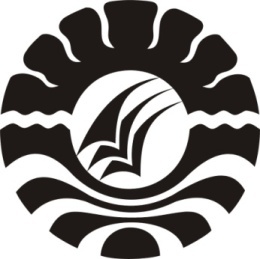 SKRIPSIPENERAPAN METODE VAKT (VISUAL, AUDIO, KINESTETIK, TAKTIL) DALAM MENINGKATKAN HASIL BELAJAR MEMBACA PADA ANAK DISLEKSIA KELAS III DI SD NEGERI KALUKUANG III KOTA MAKASSARMUHAMMAD ARSYADJURUSAN PENDIDIKAN LUAR BIASAFAKULTAS ILMU PENDIDIKANUNIVERSITAS NEGERI MAKASSAR2017PENERAPAN METODE VAKT (VISUAL, AUDIO, KINESTETIK, TAKTIL) DALAM MENINGKATKAN HASIL BELAJAR MEMBACA PADA ANAK DISLEKSIA KELAS III DI SD NEGERI KALUKUANG III KOTA MAKASSARSKRIPSIDiajukan Untuk Memenuhi Sebagian Persyaratan Guna Memperoleh  Gelar Sarjana Pendidikan (S.Pd.) pada Jurusan Pendidikan Luar Biasa  Strata SatuFakultas Ilmu Pendidikan Universitas Negeri MakassarMUHAMMAD ARSYAD1245041007JURUSAN PENDIDIKAN LUAR BIASAFAKULTAS ILMU PENDIDIKANUNIVERSITAS NEGERI MAKASSAR2017